Scatter Plots and Trend Lines 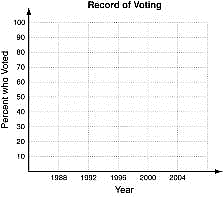 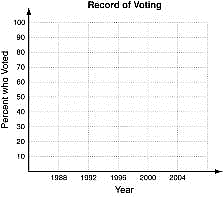 Write positive, negative, or none to describe the correlation  illustrated by each scatter plot. 2.                                                                               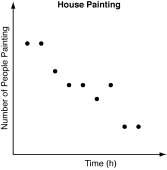 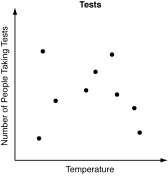 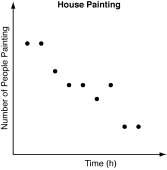 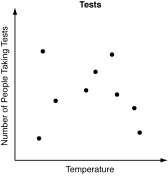 3. Neal kept track of the number of minutes it took him to assemble sandwiches at his restaurant. The information is in the table below. 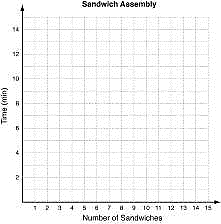 Graph a scatter plot of the data. Draw a trend line. Describe the correlation as either positive or negative.  ________________________________________  Based on the trend line you drew, predict the amount of time it will take Neal to assemble 12 sandwiches.  ________________________________________  Scatter Plots and Trend Lines 4. Fawn is trying to improve her reading skills by taking a speed- reading class. She is measuring how many words per minute (wpm) she can read after each week of the class.  a. Graph a scatter plot using the given data	        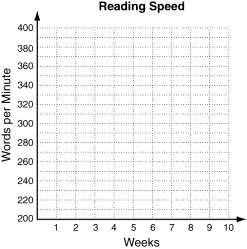 b. Describe the correlation illustrated by the scatter plot. c. Draw a trend line and use it to predict the number of words per minute that Fawn will read after 8 weeks of this class.  ________________________________________  d. Fawn is paying for this class each week out of her savings account. Identify the correlation between the number of classes and Fawn’s account balance.  ________________________________________   ________________________________________ Choose the scatter plot that best represents the described relationship. a. the distance a person runs and how  physically tired that person is Graph 1 	C Graph 3 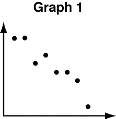 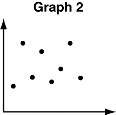 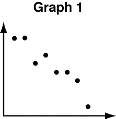 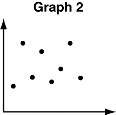 Graph 2 	D Graph 4 b. the price of a new car and the number of  hours in a day Graph 1 	H Graph 3 Graph 2 	J Graph 4 c. a person’s age and the amount of  broccoli the person eats Graph 1 	C Graph 3 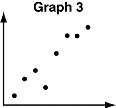 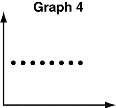 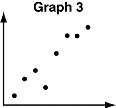 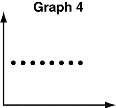 Graph 2 	D Graph 4 d. the number of cats in a barn and the  number of mice in that barn Graph 1 	H Graph 3 Graph 2 	J Graph 4 Number of sandwiches 1 2 4 6 7 Minutes 3 4 5 6 7 Weeks 1 2 3 4 5 wpm 220 230 260 260 280 